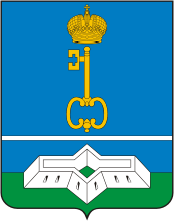 СОВЕТ ДЕПУТАТОВ МУНИЦИПАЛЬНОГО ОБРАЗОВАНИЯШЛИССЕЛЬБУРГСКОЕ ГОРОДСКОЕ ПОСЕЛЕНИЕКИРОВСКОГО МУНИЦИПАЛЬНОГО РАЙОНАЛЕНИНГРАДСКОЙ ОБЛАСТИПЯТОГО СОЗЫВАРЕШЕНИЕот 14 февраля 2020 года № 13Об утверждении порядка материально-технического и организационного обеспечения деятельности органов местного самоуправления муниципального образования Шлиссельбургского городского поселения Кировского муниципального района Ленинградской областиВ соответствии с пунктом 8 части 10 статьи 35 Федерального закона от 06.10.2003 г. № 131-ФЗ «Об общих принципах организации местного самоуправления в Российской Федерации», совет депутатов решил:1. Утвердить порядок материально-технического и организационного обеспечения деятельности органов местного самоуправления муниципального образования Шлиссельбургское городское поселение Кировского муниципального района Ленинградской области, согласно Приложения №1 к настоящему решению.2. Решение вступает в силу после официального опубликования.Глава муниципального образования                                                М.В. ЛашковРазослано: в дело, администрация, КСК, газета «Ладога »Приложение №1 к решению совета депутатовмуниципального образованияШлиссельбургского городского поселения Кировского муниципального района  Ленинградской областиот 14 февраля 2020 года № 13ПОРЯДОКМАТЕРИАЛЬНО-ТЕХНИЧЕСКОГО И ОРГАНИЗАЦИОННОГО ОБЕСПЕЧНИЯ ДЕЯТЕЛЬНОСТИ ОРГАНОВ МЕСТНОГО САМОУПРАВЛЕНИЯ МУНИЦИПАЛЬНОГО ОБРАЗОВАНИЯ ШЛИССЕЛЬБУРГСКОЕ ГОРОДСКОЕ ПОСЕЛЕНИЕ КИРОВСКОГО МУНИЦИПАЛЬНОГО РАЙОНА ЛЕНИНГРАДСКОЙ ОБЛАСТИI. ОБЩИЕ ПОЛОЖЕНИЯ1. Порядок материально-технического и организационного обеспечения деятельности органов местного самоуправления муниципального образования Шлиссельбургское городское поселение Кировского муниципального района Ленинградской области (далее - Порядок) разработан в соответствии с Бюджетным кодексом Российской Федерации, статьей 35 Федерального закона от 6 октября 2003 года № 131-ФЗ «Об общих принципах организации местного самоуправления в Российской Федерации», уставом муниципального образования Шлиссельбургское городское поселение Кировского муниципального района Ленинградской области (далее – МО Город Шлиссельбург).2. Настоящий Порядок определяет материально-техническое и организационное обеспечение деятельности органов местного самоуправления МО Город Шлиссельбург (далее — органы местного самоуправления):- главы МО Город Шлиссельбург,- совета депутатов МО Город Шлиссельбург, - администрации МО Город Шлиссельбург.3. Материально-техническое и организационное обеспечение деятельности органов местного самоуправления предназначено для осуществления полноценного и эффективного функционирования органов местного самоуправления в целях решения ими вопросов местного значения, осуществления отдельных государственных полномочий, переданных в установленном порядке, а также должного и качественного исполнения муниципальными служащими и работниками органов местного самоуправления своих обязанностей.4. В целях реализации настоящего Порядка глава МО Город Шлиссельбург и совет депутатов МО Город Шлиссельбург вправе издавать соответствующие правовые акты и устанавливать сроки их исполнения.5. Понятия, используемые в настоящем Порядке:1) материально-техническое обеспечение деятельности органов местного самоуправления - комплекс мер, работ и услуг по обеспечению органов местного самоуправления необходимым оборудованием, материалами, транспортом, зданиями, сооружениями и служебными помещениями, а также другими материально-техническими средствами, необходимыми для стабильного и полноценного функционирования органов местного самоуправления;2) организационное обеспечение деятельности органов местного самоуправления - действия по подготовке и проведению мероприятий, отнесенных к полномочиям органов местного самоуправления, а также деятельность, направленная на создание полноценных условий для эффективного осуществления органами местного самоуправления своих полномочий.6. Материально-техническое и организационное обеспечение деятельности органов местного самоуправления осуществляется в полном объёме администрацией муниципального образования Шлиссельбургское городское поселение Кировского муниципального района Ленинградской области. Глава администрации МО Город Шлиссельбург издаёт соответствующие распорядительные правовые акты (копии указанных актов подлежат передаче в совет депутатов МО Город Шлиссельбург).7. Глава администрации МО Город Шлиссельбург несёт ответственность за неисполнение, неполное или несвоевременное исполнение требований, установленных данным порядком и изданными в соответствии с указанным Порядком иными правовыми актами главы МО Город Шлиссельбург и совета депутатов МО Город Шлиссельбург.8. Администрацией муниципального образования Шлиссельбургское городское поселение Кировского муниципального района Ленинградской области формируется проект бюджета на очередной финансовый год, а также вносятся изменения в решение о бюджете на очередной финансовый год в части материально-технического и организационного обеспечения в соответствии с предложениями главы МО Город Шлиссельбург и предложениями совета депутатов МО Город Шлиссельбург. II. МАТЕРИАЛЬНО-ТЕХНИЧЕСКОЕ ОБЕСПЕЧЕНИЕ ДЕЯТЕЛЬНОСТИ ОРГАНОВ МЕСТНОГО САМОУПРАВЛЕНИЯ1. Материально-техническое обеспечение деятельности органов местного самоуправления осуществляется по следующим направлениям:1) безвозмездное пользование муниципальным имуществом (движимым и недвижимым), предназначенным для обеспечения деятельности органов местного самоуправления;2) содержание, оборудование административных зданий, помещений, а также прилегающих к ним территорий, иных имущественных объектов органов местного самоуправления в состоянии, соответствующем противопожарным, санитарным, экологическим и иным, установленным законодательством требованиям;3) обеспечение охраны административных зданий и иных имущественных объектов органов местного самоуправления, находящегося в них имущества и служебных документов;4) хозяйственно-техническое обеспечение, в том числе уборка служебных и производственных помещений, территорий, прилегающих к административным зданиям, обеспечение необходимым имуществом помещений общего пользования;5) обеспечение услугами связи (телефонная стационарная, почтовая, мобильная связь) и доступа к информационным сетям и ресурсам Интернета;6) обеспечение мебелью, иными средствами, необходимыми для их стабильного функционирования;7) обеспечение компьютерной, копировальной и печатающей техникой, необходимыми для ее работы программными продуктами, комплектующими и расходными материалами;8) обеспечение бумагой и канцелярскими принадлежностями, иной продукцией в рамках проводимых органами местного самоуправления мероприятий;9) обеспечение бланочной и презентационной продукцией (бланки, грамоты, наградная продукция и т.д.), осуществление подписки на периодические печатные издания;10) возмещение расходов, связанных со служебными командировками;11) заказ и оплата услуг, связанных с публикацией и размещением официальной информации, сюжетов, репортажей о деятельности органов местного самоуправления в средствах массовой информации;12) иные мероприятия, направленные на обеспечение функционирования органов местного самоуправления.III. ОРГАНИЗАЦИОННОЕ ОБЕСПЕЧЕНИЕ ДЕЯТЕЛЬНОСТИ ОРГАНОВ МЕСТНОГО САМОУПРАВЛЕНИЯ1. Организационное обеспечение деятельности органов местного самоуправления осуществляется по следующим направлениям:1) кадровое обеспечение;2) организация и ведение бухгалтерского учета и отчетности;3) правовое обеспечение, включая защиту во всех судебных, административных и правоохранительных органах;4) организация и сопровождение информационно-коммуникационной инфраструктуры (сети передачи данных, доступа к сети Интернет, защиты информации, программного обеспечения и сопровождения автоматизированных рабочих мест);5) организация делопроизводства и защиты информации, документационное обеспечение в органах местного самоуправления;6) архивное обеспечение;7) обеспечение деятельности постоянных и временных комиссий, коллегиальных, совещательных органов, организация личного приема граждан;8) организация публичных, общественных слушаний, собраний и конференций граждан, форумов, презентаций, «круглых столов», рабочих встреч, семинаров, совещаний;9) организация профессиональной переподготовки и повышения квалификации муниципальных служащих;10) транспортные расходы;11) обеспечение доступа к информации о деятельности органов местного самоуправления;12) иные мероприятия, направленные на создание полноценных условий дляэффективного осуществления органами местного самоуправления своих полномочий.2. Организационное обеспечение деятельности органов местного самоуправления предназначено для осуществления функционирования органов местного самоуправления в целях решения ими вопросов местного значения, отдельных государственных полномочий, переданных в соответствии с федеральным законодательством и законодательством Ленинградской области.IV.ФИНАНСИРОВАНИЕ МАТЕРИАЛЬНО-ТЕХНИЧЕСКОГО И ОРГАНИЗАЦИОННОГО ОБЕСПЕЧЕНИЯ ДЕЯТЕЛЬНОСТИ ОРГАНОВ МЕСТНОГО САМОУПРАВЛЕНИЯ1.Финансирование материально-технического и организационного обеспечения деятельности органов местного самоуправления осуществляется за счет средств бюджета на основании бюджетной сметы в соответствии с бюджетным законодательством Российской Федерации.2. Не допускается финансирование расходов на материально-техническое и организационное обеспечение органов местного самоуправления за счет кредитов (займов), полученных от кредитных организаций, других юридических и физических лиц, добровольных взносов (пожертвований) юридических и физических лиц в виде денежных средств и материальных ценностей.V.ФОРМИРОВАНИЕ ПОТРЕБНОСТЕЙ В МАТЕРИАЛЬНО-ТЕХНИЧЕСКОМ И ОРГАНИЗАЦИОННОМ ОБЕСПЕЧЕНИИ ДЕЯТЕЛЬНОСТИ ОРГАНОВ МЕСТНОГО САМОУПРАВЛЕНИЯ1. Потребности в материально-техническом и организационном обеспечении деятельности органов местного самоуправления формируются в соответствии с действующим законодательством, муниципальными правовыми актами, доведенным объемом бюджетных ассигнований и учитываются при составлении проекта местного бюджета на очередной финансовый год.2.Потребности в материально-техническом и организационном обеспечении деятельности органов местного самоуправления формируются указанными органами самостоятельно в срок, установленный муниципальным правовым актом, в соответствии с планом мероприятий по составлению проекта решения о бюджете на очередной финансовый год, в соответствии с утвержденными нормативами, с учетом численности персонала, его функциональных обязанностей, и учитываются при составлении проекта бюджета на очередной финансовый год.VI.ОТВЕТСТВЕННОСТЬ И КОНТРОЛЬ ЗА МАТЕРИАЛЬНО-ТЕХНИЧЕСКОЕ И ОРГАНИЗАЦИОННОЕ ОБЕСПЕЧЕНИЕ ДЕЯТЕЛЬНОСТИ ОРГАНОВ МЕСТНОГО САМОУПРАВЛЕНИЯ1. Органы местного самоуправления несут ответственность за нецелевое и неэффективное использование бюджетных средств и предоставленного имущества.VII.ЗАКЛЮЧИТЕЛЬНЫЕ ПОЛОЖЕНИЯВопросы, связанные с материально-техническим и организационным обеспечением деятельности субъектов правоотношений, определенных пунктом 2 раздела I настоящего Порядка, не урегулированные настоящим Порядком, регулируются в соответствии с действующим законодательством Российской Федерации, законодательством Ленинградской области, уставом МО Город Шлиссельбург, Регламентом совета депутатов МО Город Шлиссельбург, положением об администрации МО Город Шлиссельбург и иными муниципальными правовыми актами.